Министерство образования и науки РТГАОУ ДПО «Институт развития образования Республики Татарстан»Тема проектной работы:Творческие задания по теме «Глагол»по учебнику «Русский язык» под ред. Е.А. Быстровой для 5 класса. – Москва, «Русское слово», составленные по текстам, энциклопедий, 
справочников, словарейКазань, 2021ВВЕДЕНИЕТема данного проекта «Творческие задания по разделу «Глагол». Проектная работа имеет краткосрочную форму. Выбор темы продиктован из моих профессиональных потребностей и интересов, возможности получения фактических данных, а также наличия научной-популярной литературы, источников СМИ, интернет - ресурсов. Защита проектной работы является одной из форм итоговой аттестации.  Что такое «творческие задания».  Творчество – это, в первую очередь, наблюдение за новым и уникальным, которому не страшны препятствия в виде однотипности, повторяемости, деградации. Оно направлено на воодушевленное желание постигать неизведанное, доселе незнакомое. Творчество для учащихся важно в плане активизации личности в познавательном процессе. Через творчество ребенок осуществляет самовыражение и самораскрытие. В данном проекте мы остановимся на обогащении учащихся путем внедрения в их речь глаголов. Актуальность данного проекта - это обогащение словарного запаса подрастающего поколения как залог успешности будущего страны. Русский язык и литература как учебные предметы - плодотворная почва для проектной деятельности. Лексика русского языка таит в себе большие богатства для реализации творческих умений. В своем творчестве учащийся шагает, спотыкается, хотя направление у него и правильное. Он нуждается в чуткой помощи тактичного, всё понимающего учителя, который поддержит, не даст упасть. Но, к сожалению, мы, учителя, часто сталкиваемся с такими проблемами, как отсутствие читательской заинтересованности среди учащихся, узкий кругозор, отсутствие умений анализировать и обобщать. В этом и состоит проблематика нашего проекта.  Интересная работа в группах дает ребятам возможность почувствовать предмет, получить новые знания.   Авторитарные методы, конечно, здесь не срабатывают, успеха можно достичь на основе увлечённости ученика. Главный стимул творческой работы – огромная радость, которая даётся и ученику, и учителю. Нужно помочь учащимся актуализировать способности, развить их. Цель проекта: использование творческих заданий для развития активной деятельности к познавательному процессу личности учащегося. Задачи проекта:создать творческие задания по теме «Глагол» по учебнику русского языка 5 класса Е.А.Быстровой;применить творческие задания к каждому параграфу раздела «Глагол»;закреплять знания, навыки и умения учащихся при работе с глаголом;развивать творческое мышление учащихся, предлагая работу над заданиями самостоятельно;предоставлять учащимся условия для творческого решения заданий;поощрять свободу выбора ответов, в случае их доказанности по правилам русского языка;наблюдать и контролировать правильное выполнение заданий;поощрять сомнения, возникающие по отношению к общепринятым предположениям;разрешать делать ошибки, и давать возможность исправлять их в целях поддержания творческой активности ребят;одобрять разумный поиск учащихся, помогая раскрыть их творческий потенциал подготовить к препятствиям, встречающимся на пути творческой личности. Чтобы формировать творческий опыт, необходимо конструировать специальные педагогические ситуации, требующие и создающие условия для творческого решения.Ожидаемые результаты проекта: учебно-методическая разработка по созданию банка творческих заданий направленных на  применение созданных учителем творческих заданий по теме «Глагол» по каждому параграфу учебника Быстровой; закрепление знаний, навыков и умений учащихся при работе с глаголами; развитие творческой личности учащегося, умеющего самостоятельно решать и обосновывать свои ответы по правилам русского языка; воспитание личности, не боящегося ошибок, раскрывающего творческий потенциал, преодолевая препятствия, встречающиеся на его пути. Сроки разработки и реализации проекта – с 19.11. по 27.11.2021г.Ресурсы проекта: интеллектуально-технологические (компьютерные технологии), учебно-методические (учебники, словари, энциклопедии, рекламные газеты).ПЛАНИРОВАНИЕ ПРОЕКТАВыбор темы и обоснование её актуальности.Составление библиографии, относящимися к теме проектной работы.Сбор фактического материала.Обработка и анализ полученной информации.Определение проблемной ситуации.Определение цели проекта.Определение задач и ожидаемых результатов.Осуществление плана действий.Оформление материала.Разработать творческие задания по теме «Глагол»1.&35  Что обозначает глагол? 2.& 36 Правописание не с глаголами 3 &37 Инфинитив (неопределённая форма глагола)4. &38 Правописание -тся и -тъся в глаголах5. &39 Вид глагола 6.&40  Переходные и непереходные глаголы7.&41  Возвратные глаголы.8. &42 Наклонения глагола9. &43 Времена глагола10.&44 Спряжение глагола.11 &45 Безличные глаголы12.&46 Морфологический разбор глагола13.&47 Употребление глаголов в речиПрактическая часть.Что обозначает глагол? Подберите высказывания великих людей о глаголе и напишите, как вы его понимаете. Эталон:«Русский язык чрезвычайно богат, гибок и живописен для выражения простых естественных понятий…В русском языке иногда для выражения разнообразных оттенков одного и того же действия существуют до десяти и больше глаголов одного корня, но разных видов»(В.Г.Белинский).Глагол обладает огромным потенциалом для выражения бесчисленных действий, связанных с жизнью и деятельностью человека. Вот почему он занимает второе место по частоте употребления после имени существительного.Подберите  текст,  где преобладают глаголы и проведите исследование: какую роль играет эта часть речи в тексте?Подсчитайте, из скольких слов состоит текст.Весенние водыЕще в полях белеет снег,
А воды уж весной шумят –
Бегут и будят сонный брег,
Бегут и блещут, и гласят...
Они гласят во все концы:
«Весна идет, весна идет!
Мы молодой весны гонцы,
Она нас выслала вперед!».
Весна идет, весна идет!
И тихих, теплых майских дней
Румяный, светлый хоровод
Толпится весело за ней.Эталон:В тексте 54 словаСуществительных:13Глаголов: 14 Прилагательные:7Местоимений:5Предлогов:3 Частиц:1Союзов:2Глагол – очень важная часть речи, по частоте употребления занимающая второе место после существительного. Таким образом, глаголы обозначают различные действия и задают нашей речи определённый ритм. Правописание не с глаголами Проведите исследование словаря В.И. Даля «Пословицы русского народа» (Издательство Азбука, 2007 г. ) Выпишите пословицы и поговорки для проверки орфограммы: правописание НЕ с глаголами.Эталон:  ПРАВДА — НЕПРАВДА — ЛОЖЬНе ищи правды в других, коли ее в тебе нет.Какова резва ни будь ложь, а от правды не уйдет.Раз солгал, а век веры не имут.Не верь своим очам, верь моим речам!Сказать не велят, утаить нельзяПравда прямо идет, а с нею не разминешься.Подберите тексты из «Словаря афоризмов русских писателей» (Москва, издательство «Русский язык—Медиа», 2015 г.).   Выпишите глаголы и   распределите их в следующую таблицу: НЕ с глаголами пишется слитно, НЕ с глаголами пишется раздельно.Эталон:Бессмертное счастие наше
Россией зовется в веках.
Мы края не видели краше,
А были во многих краях.                                                                 В. В. НабоковВсе новое и полезное народ ненавидит и презирает…А.П.ЧеховУ всякого своя планида, все равно, как камень с неба. Выйдешь утром из дому, а воротишься ли — не знаешь. М. Е. Салтыков-Щедрин.Бессильному не смейся
И слабого обидеть не моги!
Мстят сильно иногда бессильные враги,
Так слишком на свою ты силу не надейся.Говоря строго, язык никогда не устанавливается окончательно: он непрестанно живет и движется, развиваясь и совершенствуясь… Язык идет вместе с жизнию народа…В.Г.БелинскийКаждый культурный человек будет негодовать на всякого, кто — затеетсунуть нос в его домашнее дело…М.Е.Салтыков-Щедрин3. Инфинитив (неопределённая форма глагола)1.Представьте, в вашей школе проводят предметную неделю и вам предложили подготовить олимпиадное задание по теме: «Инфинитив»Прочитайте. Определите, к какой  части речи относится слово толп?Вдруг слышу крик и конский топ.
Подъехали к крылечку.
Я поскорее дверью хлоп
И спряталась за печку.
А. С. Пушкин. «Жених»
Эталон:Выделенное слово похоже на междометие. Но междометия не бывают сказуемыми, не управляют существительными. А хлоп – сказуемое (я… хлоп), оно управляет существительным (дверью хлоп), как глагол хлопнуть (сравните: хлопнуть дверью). Хлоп – это особая форма глагола хлопнуть. Она сохраняет значение времени (прошедшее) и значение вида (совершенный). В отличие от особой формы прошедшего времени она не изменяется ни по родам, ни по числам. Такая форма глагола называется краткой.
Краткая форма глагола образуется только от глаголов совершенного вида, причём не от всех, а только от тех, которые обозначают резкое мгновенное действие. Вот три примера из басен И. А. Крылова: «Мартышка, в Зеркале увидя образ свой, / Тихохонько Медведя толк ногой…»; «Левей, левей! и с возом – бух в канаву!»; «Тут рыцарь прыг в седло и бросил повода».2.Провести исследование параграфа 1   по  учебнику Основы  безопасности жизнедеятельности 5 класс ,под редакцией Ю.Л.Воробьева, 2013г на предмет использования  инфинитива  в рекомендациях при пожаре. Сделайте вывод.Эталон:В учебнике Основы  безопасности жизнедеятельности 5 класс ,под редакцией Ю.Л.Воробьева, 2013г, инфинитив используется для концентрации внимания именно на действиях в экстремальных ситуациях. Я проанализировал 1 параграф «Опасные и чрезвычайные ситуации» и нашел такие инфинитивы(распахивать, подходить, поддаваться, тушить).Вывод:в учебниках Основы  безопасности жизнедеятельности инфинитивы чаще всего используются в рекомендациях .4. Правописание -тся и -тъся в глаголах1.Подобрать из сборника В.Даля   Пословицы русского народа в 2-х томах. Москва. «Художественная литература».1989г. пословицы на –ться Эталон.1. 2.С горя не убиться, хлеба не лишиться.2.Как ни плохо, а перебиться (или: перемочься) надо.3.От хорошего братца ума набраться; от худого братца рад отвязаться.4. Стали дела наши поправляться: стало земли от семян оставаться2.Представьте, что учитель попросил составить карточку на –тся из энциклопедии «Хочу все знать!» Год издания: 2019Издательство: АСТПодберите текст, в котором используется эта орфограмма.ЭталонДельфины – это народ морей, самые удивительные и прекрасные существа на всей планете. Эти весёлые создания всегда держатся стаями, вместе охотятся и защищаются от своих врагов… Дельфины очень любознательные и их можно наблюдать стоя на берегу моря, они не боятся купающихся в воде или катающихся на катере людей и пытаются всегда находиться на не большом расстоянии от них. Известно много случаев, когда дельфины спасали утопающих или людей, которые подверглись нападению акул.5. Вид глаголаПодберите из «Толкового словаря С.И. Ожегова» (Издательство «Азбуковник», Москва, 1993 г.) по 3 слова глаголов совершенного и несовершенного вида. Дайте толкование данным словам. Эталон:Искать- стараться найти, обнаружитьСтремиться-настойчиво желать, добиваться чего-либоПросить-обращаться к кому- нибудь с просьбой.Вернуть-отдать взятое, полученное раннее.Отыскать-найти, обнаружить после поисковПоговорить-провести некоторое время в разговоре.2.Подобрать из    словаря В.И. Даля «Пословицы русского народа», Издательство Азбука, 2007г. глаголы совершенного и несовершенного вида. Распределить по таблице.1.Утопили мыши кота в помойной яме, да мертвого. 2.Спорили мыши за лобное место, где удут кота казнить.3.Бежит, словно под ним земля горит (дрожит).4. Ножки, ножки! Унесите кузовок!Эталон6. Переходные и непереходные глаголы1.Проведите исследование  одного из параграфов на предмет использования переходных и непереходных глаголов по учебнику математики. Учебник  математики Виленкина 31-е издание, стереотипное. Издательство Мнемозина.Москва.2013 г.&3.Плоскость. Прямая.Луч.Эталон:Поверхности стола, школьной доски оконного стекла дают представление о плоскости. Эта плоскость имеют края. У плоскости края нет. Она безгранично простирается в любом направлении в заданной плоскости.Начертим отрезок АВ и продолжим его по линейке в обе стороны. Получим прямую.2.Подберите высказывания великих людей, где используются переходные  и непереходные глаголы. Эталон:1.Человек должен уметь ценить природу.…Относиться к природе как к равному — разумно и вдохновенно.(Ч.Т.Айтматов).2.А что значит познать? Это значит увериться в чем-то, докопавшись до глубины, за которой лежит пласт следующей неизведанной глубин.(Ю.В.Бондарев).3.Обращаться с словом нужно честно.(Н.В.Гоголь).4.Жизнь раны посыпает солью,
Жизнь болью убивает боль.(Ю.В.Друнина).7. Возвратные глаголы. Подберите из «Фразеологического словаря» (Москва, Русский язык, Медиа, 2007г.) фразеологические обороты. Замените их возвратными глаголами.Эталон:Терять голову – лишаться самообладанияУглубиться в себя – предаться размышлениямУскользнуть из рук – не достатьсяБежать со всех ног – мчатьсяПовесить голову – огорчитьсяПокраснеть до корней волос - стеснятьсяПопасть впросак – оказаться в смешном положенииНадуть губы – обидеться2.Представьте, что вас попросили подобрать из энциклопедии «Хочу все знать!» текст, где используются возвратные и невозвратные глаголы.Эталон:Эталон Подобно бабочкам и птицам, высокой цветовой восприимчивостью могут похвастаться и обитатели мелководий. Для многих рыб именно цветовая окраска является фактором эволюции. Так, в озере Виктория активно размножаются рыбы с красным цветом чешуи…При этом голубая обитель глазами рыб воспринимается в красном цвете.8.Наклонения глагола1Подберите  текст из сборника «Сказки А.С.Пушкина», где используются три наклонения глагола .Эталон:Вот мудрец перед Дадоном
Стал и вынул из мешка
Золотого петушка.
«Посади ты эту птицу, —
Молвил он царю, — на спицу;
Петушок мой золотой
Будет верный сторож твой…
Коль кругом все будет мирно,..
К ней в светлицу
Раз, лишь только рассвело,
Всех их семеро вошло.
Старший молвил ей: «Девица,
Знаешь: всем ты нам сестрица,
Всех нас семеро, тебя
Все мы любим, за себя
Взять тебя мы все бы рады,
Да нельзя, так бога ради
Помири нас как-нибудь:
Одному женою будь,..1.Представьте, что на кружке русского языка вам предложили написать заметку «МЫ и  музыка». Глаголы какого наклонения будете использовать в заметке?Эталон:В нашем 9 а классе много  ребят, занимающихся музыкой, поэтому они с удовольствием участвуют в  школьных и городских конкурсах. Самый любимый конкурс– это  «Битва хоров».  В этом году мы заняли 1-е место в этом конкурсе. Мы  всегда тщательно готовимся , подбираем репертуар, репетируем. Родители и учителя, классный руководители поддерживают нас.А в этом году наш классный руководитель участвовала вместе с нами!Наш номер был отобран на новогоднее выступление!В заметке использованы глаголы изъявительного наклонения.2.Подбери небольшой текст из энциклопедии «Хочу все знать!» (раздел «Спорт») и проведи расследование, с какой целью там употребляются глаголы изъявительного наклонения разных времен. Распредели в таблицу.Сделай выводы, от чего зависит употребление глаголов в изъявительном наклонении.Посещая цирк всегда удивляешься умению акробатов и жонглёров. Они выполняют свои номера настолько легко, что кажется, каждый может это повторить. Особенно тянет жонглировать; каждый из нас подбрасывал в детстве мандарины или шарики от пинг - понга. Не всегда удачно, конечно. Разбитые люстры тому свидетели. Но научиться жонглировать можно, терпение, усердие и время позволят отточить мастерство подбрасывания шариков до совершенства.Эталон:9. Спряжение глагол1.Помогите однокласснику подобрать текст из  энциклопедии «Хочу все знать!».где используются глаголы 1 и 2 спряжения.Эталон:Человек воспринимает мир в разных цветах. Такое восприятие называется трихроматичным (то есть трехцветным). Если проводить сравнение восприятия цветов человеком и животными, то можно отметить, что мир животных гораздо интереснее благодаря многоликой красочной картинке, которую они видят вокруг.При этом стоит отметить, что большая часть млекопитающих воспринимают только 2 из трех цветов. Исследования доказывают удивительные факты: грызуны видят все в ультрафиолетово-зеленом оттенке, а собаки, лошади, кошки и коровы - в сине-зеленом оттенке.Эталон2.Света подобрала текст из высказываний известных людей, в котором используются глаголы 1 и 2 спряжения.Оцените работу, справилась ли она?Блажен, кто смолоду был молод,
Блажен, кто вовремя созрел,
Кто постепенно жизни холод
С летами вытерпить умел…(А.С.Пушкин).Берегись всего того, что не одобряется  твоей совестью.(Л.Н.Толстой)Эталон:Блажен, кто смолоду был молод,
Блажен, кто вовремя созрел,
Кто постепенно жизни холод
С летами вытерпеть умел…(А.С.Пушкин).В слове вытерпеть была допущена орфографическая ошибка. Слово вытерпеть образовано от слова терпеть, которое является исключением и относиться ко 2 спряжению.10. Безличные глаголы1.Подберите небольшой текст из сборника В.Даля «Пословицы русского народа» и проведите исследование, какую роль играют безличные глаголы в тексте.Эталон.1.Разбить неприятеля наголову. Принести неприятеля на плеча2.Идти в драку — не жалеть волос3.Хоть разорваться, да не поддаться.4. Ходить козырем; ходить ребром.2.Представьте. что вас попросили подобрать текст из высказываний известных людей  для проверки знаний соседа по парте на употребление безличных глаголов в тексте.Эталон1.Возненавидеть жизнь можно только вследствие апатии и лени…(Л.Н.Толстой).2.Красоте не нужно бесконечно жить, чтобы быть вечной, ей довольно одного мгновения.(И.С.Тургенев).3.Любовь сильнее смерти и страха смерти. Только ею, только любовью держится и движется жизнь. .(И.С.Тургенев).4. Не дай душе забыть,
Чем силы в юности кипели…( С.Т.Аксаков)11.Морфологический разбор глагола.Подобрать 2 предложения с глаголами для морфологического разбора из «Словаря юного филолога»  М.В.Панов – Москва Педагогика 1984г.  Зайдет(что сделает? зайдет – глагол, обозначает действиеНачальная форма  -зайтиМорфологические признаки:      Постоянные признаки: 1-е спряжение, непереходный, совершенный вид;     Непостоянные признаки: изъявительное наклонение, единственное число       будущее время, 3-е лицо.В предложении является сказуемым: час (что сделает?) зайдет . Засвестит 1. (Что сделает?)засвестит — глагол, обозначает действие. 2. Начальная форма — засвистеть. 3. Морфологические признаки: Постоянные признаки: 1-е спряжение, совершенный вид, непереходный,   Непостоянные признаки: изъявительное наклонение, будущее, вр., ед.ч., 3-го л. 4. В предложении является сказуемым: песня (что сделает?) засвестит. 12.   Употребление глаголов.1.Представьте, что ученики должны провести экскурсию по школьному музею по теме «Использование глаголов в речи».Эталон:Здесь « Белинка» располагалась до закрытия в 1978 году.
Здание сохранилось до наших дней
(ул.Горького 29)
На втором этаже, по фасаду расположен балкон- талисман учеников 19 школы. По традиции после выпускного туда ходили мечтать о будущем
«Можно сказать, что мы жили большой школьной  дружной семьей»,- вспоминала выпускница,
София Порсева.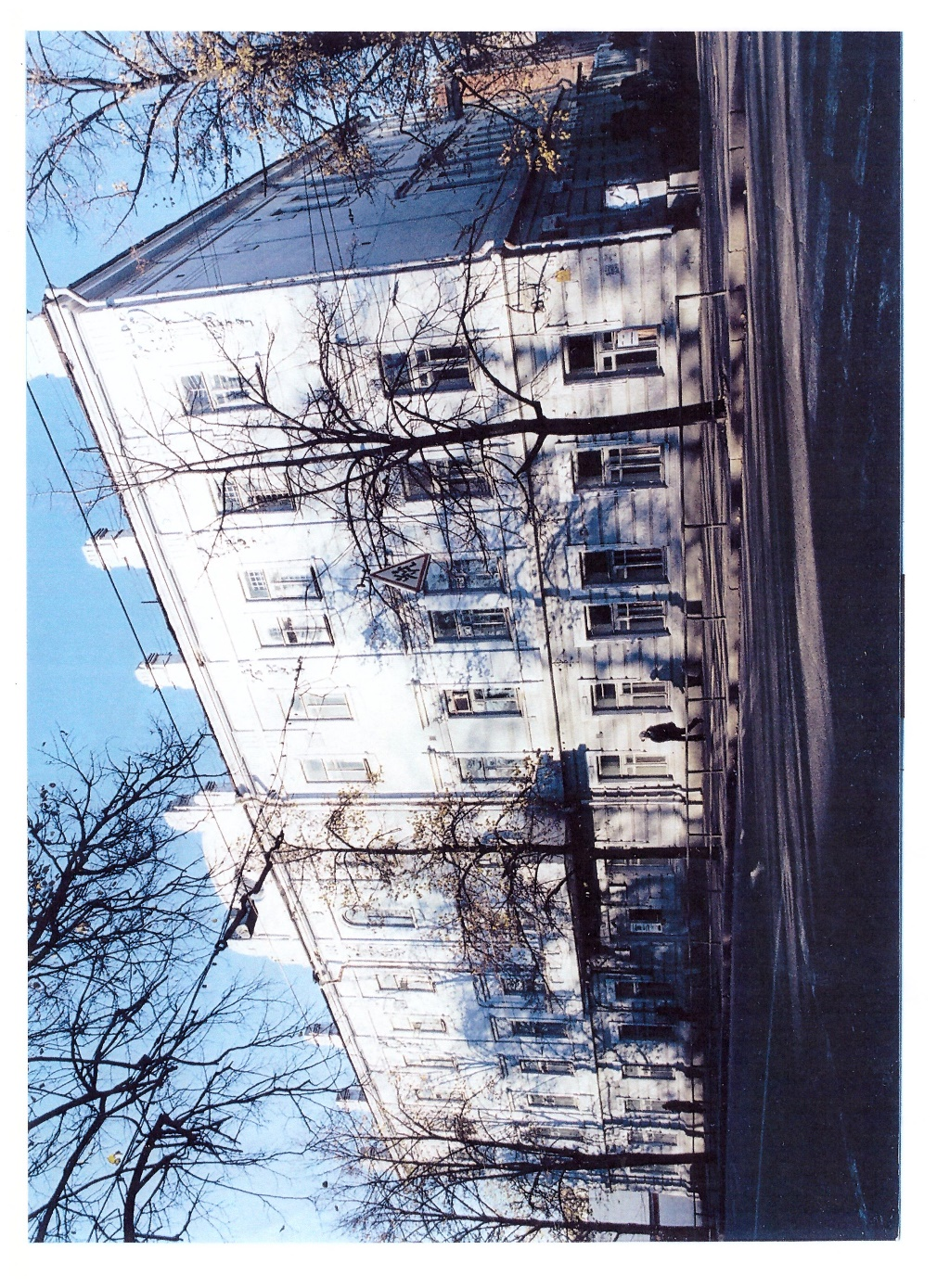 -. Литература:1. Словарь В.И. Даля «Пословицы русского народа», Издательство Азбука, 2007г.2.«Словаря юного филолога»  М.В.Панов – Москва Педагогика 1984г.3.«Словарь афоризмов русских писателей Москва, издательство «Русский язык—Медиа», 2015 г.  4. Математика 5 класс, под редакцией  Н.Я.Виленкин , 2012г5. «Толковый словарь Ожегова», Издательство «Азбуковник», Москва, 1993г.,6. «Фразеологический словарь» Москва, Русский язык, Медиа, 2007г.7.Сказки А.С.Пушкина,Выполнила: Бухараева Р.А.,слушатель программы ДПО повышения квалификации по проблеме« Актуальные вопросы преподавания русского языка и литературы в условиях цифровой образовательной среды», учитель русского языка и литературы МБОУ «Гимназия №19” » г.Казани«Проектная работа допущена к защите»                          Руководитель проектной работы __________________                    Скиргайло Т.О.(подпись)                                                          (инициалы, Ф)«____» ___________ 2021г.НЕ пишется слитноНЕ пишется  раздельноНЕ пишется слитноНЕ пишется  раздельнонегодоватьне виделиненавидитне знаешь.не смейсяне моги!
не надейся.не устанавливаетсяСовершенного вида Несовершенного видаСовершенного вида Несовершенного видаУтопилиСпорилиУнеситебудут казнитьБежит,горит (дрожит).Переходные глаголыНепереходные глаголыПЕРЕХОДНЫЕ ГЛАГОЛЫдаютимеютначертимпродолжимполучимНастоящее времяПрошедшее время Будущее времяНастоящее времяПрошедшее время Будущее времяудивляешьсяподбрасывал позволятвыполняютможеттянет